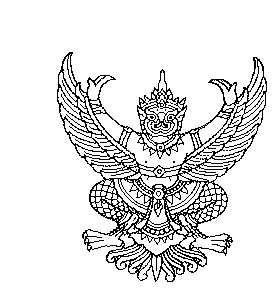 ประกาศองค์การบริหารส่วนตำบลกรุงชิงเรื่อง ประกาศใช้ข้อบัญญัติองค์การบริหารส่วนตำบลกรุงชิง เรื่องการควบคุมโรคพิษสุนัขบ้า พ.ศ.๒๕๕๕*******************************	อาศัยอำนาจตามความในมาตรา ๗๑ แห่งพระราชบัญญัติสภาตำบลและองค์การบริหารส่วนตำบล                   พ.ศ.๒๕๓๗ โดยความเห็นชอบของสภาองค์การบริหารส่วนตำบลกรุงชิง และได้รับอนุมัติให้ใช้ข้อบัญญัติจากอำเภอนบพิตำ เมื่อวันที่ ๑๖ ตุลาคม พ.ศ.๒๕๕๕	องค์การบริหารส่วนตำบลกรุงชิง จึงขอประกาศให้ใช้ข้อบัญญัติองค์การบริหารส่วนตำบลกรุงชิง เรื่อง การควบคุมโรคพิษสุนัขบ้า พ.ศ.๒๕๕๕ โดยให้มีผลบังคับนับตั้งแต่วันที่ได้ประกาศให้ทราบแล้ว ๓๐ วัน		จึงขอประกาศให้ทราบโดยทั่วกัน			ประกาศ   ณ  วันที่    ๒๔   เดือน    ตุลาคม    พ.ศ. ๒๕๕๕						ลงชื่อ							(นางสาวนฤมล ม่วงหิมพานต์)						ปลัดองค์การบริหารส่วนตำบลกรุงชิงปฎิบัติหน้าที่						         นายกองค์การบริหารส่วนตำบลกรุงชิง